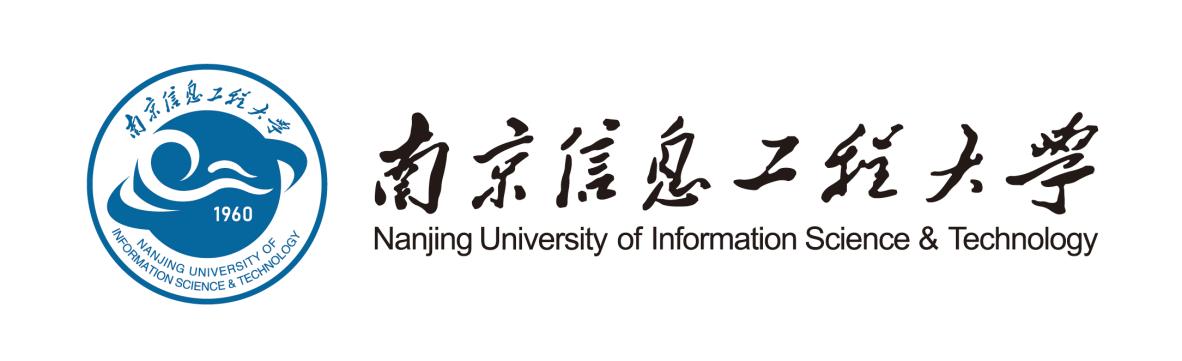 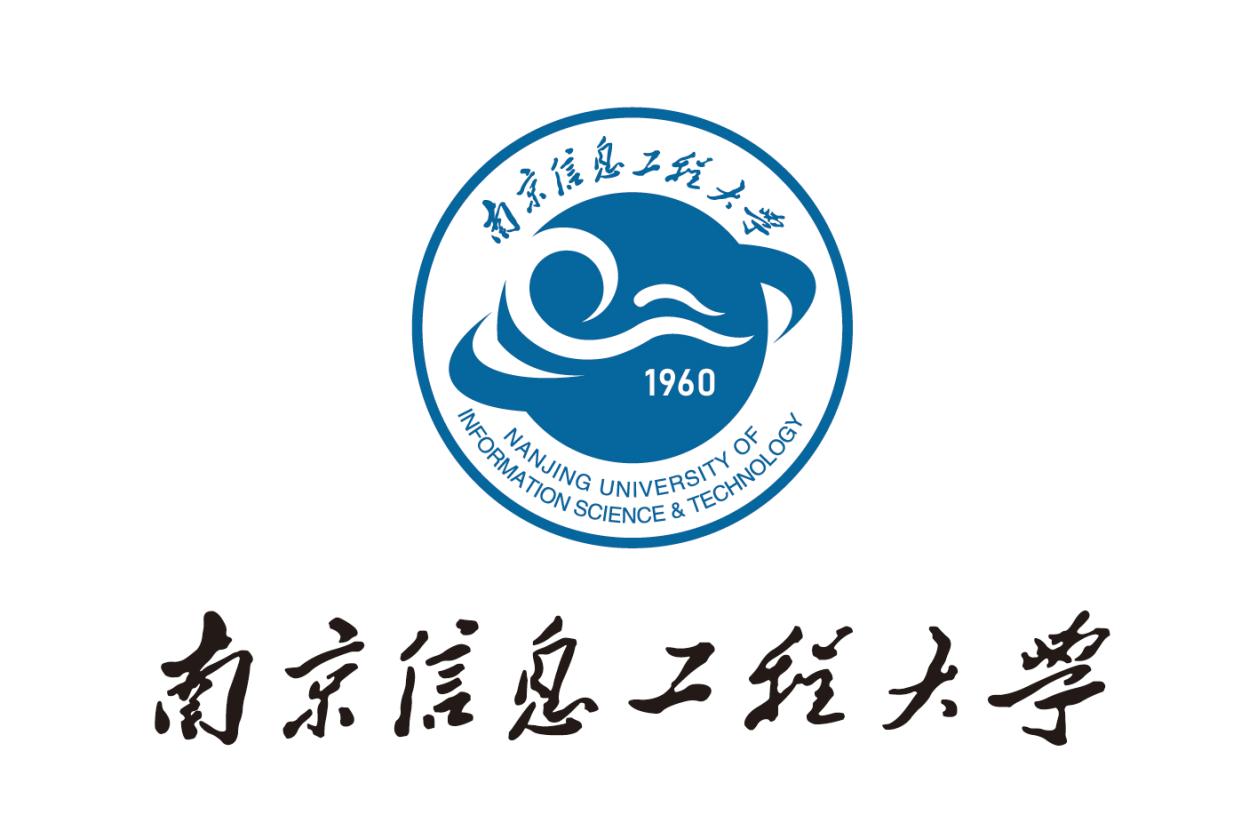 ***专业课程教学大纲（2024版）教务处编印二〇二四年目 录《***》课程教学大纲...............................................***《***》课程教学大纲...............................................***《毕业设计（论文）》课程教学大纲...................................***《***》Course Teaching Syllabus...................................*** 《        》课程教学大纲一、课程基本信息注：1.课程类别：选填“通识核心课/通识拓展课/通修课/学科基础课/专业主干课/专业选修课/专业实践/素质拓展”； 2.课程性质：选填“选修/必修”；3.授课语言：选填“中文、英文或其他语种”； 4.若为集中实习类实践或课程设计类实践，以周为单位记学时。二、课程目标注：1.支撑毕业要求指标点：选填项。需要进行专业认证，有毕业要求指标点可参照的课程必填，无明确毕业要求指标点可参照的可不填。三、理论教学内容注：1.思政融入点：至少写3条， 简述该课程教学中将思政教育内容与专业教育内容有机融合的知识点（下同）。可参考专业思政指标点，主要包含：“传统精神”与“时代价值”两部分。“传统精神”包括：（1）民族大义；（2）精忠爱国；（3）自强不息；（4）诚信友善；（5）知行合一等（以上5条内容可根据各专业特色设置，且不限于5条）。“时代价值”包括：（7）富强民主；（8）文明和谐；（9）自由平等；（10）公正法治；（11）科学真理；（12）人民至上等（以上6条内容可根据各专业特色设置，且不限于6条）；    2.学生学习预期成果：描述学生在学完本节内容后应获得的知识、能力或素养水平（下同）；3.教学方式:包括讲授、讨论、案例、演示、翻转等，但不限于所列，根据课程实际需要列举。四、实践教学内容（一）课程实验1注：1.此表用于实验教学课程；2.原则上，项目学时填2或3；3.实验类型：选填“演示型/验证性/综合性/设计性”。（二）实习实训1注：1.此表用于集中实习实训类实践课程；2.实习类型：选填“认识实习/生产实习/毕业实习/课程实习”；3.实习地点：选填“教室、实验室、户外、校外机构”。（三）课程设计1注：1.此表用于《XXX课程设计》类实践课程和毕业设计（论文）；    2.时间安排请以周或学时为单位。五、课程评价（一）考核内容、考核方式与课程目标对应关系注：1.课程目标在各考核方式中占比：主要根据课程目标自行设计和制定多元化考核方式，表中所列仅为参考（灰色数据可删除），所列考核方式必须覆盖全体学生，可根据当学期具体教学情况酌情调整；2.各考核方式占总成绩权重：根据课程实际情况对各考核方式占总成绩的权重予以赋值；3.考核方式根据课程实际情况自行设置评价模块，凸显过程性评价及多元评价。（二）考核方式评分标准1．课程作业评分标准2．期中/期末考试评分标准（笔试类评分标准可在大纲中按以下格式予以说明，也可在通过“试卷分析表”予以说明）注：考核方式和课程目标在考核方式中占比应与“（一）考核内容、考核方式与课程目标对应关系”一致。所列考核环节，除了笔试类均须依次给出评分标准，格式同上。笔试类课程考核评分标准可以在本课程大纲里进行说明，也可以通过提交“试卷分析表”予以说明。六、参考书目及学习资料1.2.……制定人：               审定人：              批准人：                                                              年 月 日课程名称（中文）课程名称（英文）课程类别1：课程性质2授课语言3授课语言3授课学期学分学分课程学时及分配总学时4理论学时实践学时实践学时课外学时课外学时课程学时及分配适用专业教    材授课学院先修课程后续课程课程简介课程基本定位：（描述课程在专业人才培养中的地位）核心学习结果：（体现课程的核心教学目标）主要教学方法： 课程基本定位：（描述课程在专业人才培养中的地位）核心学习结果：（体现课程的核心教学目标）主要教学方法： 课程基本定位：（描述课程在专业人才培养中的地位）核心学习结果：（体现课程的核心教学目标）主要教学方法： 课程基本定位：（描述课程在专业人才培养中的地位）核心学习结果：（体现课程的核心教学目标）主要教学方法： 课程基本定位：（描述课程在专业人才培养中的地位）核心学习结果：（体现课程的核心教学目标）主要教学方法： 课程基本定位：（描述课程在专业人才培养中的地位）核心学习结果：（体现课程的核心教学目标）主要教学方法： 大纲更新时间序号课程目标（参考培养目标、毕业要求、课程定位）支撑毕业要求指标点1达成途径1.2.……章标题教学内容学时思政融入点1学生学习预期成果2教学方式3课程目标第一章1.第一章2.第一章……第二章1.第二章2.第二章……第N章……项目编号（课程号+序号）项目名称实验内容对应理论章节学时2实验类型3思政融入点学生学习预期成果课程目标…编号实习内容实习类型2实习地点3思政融入点学生学习预期成果课程目标时间安排（天数）1.2.……合计合计合计合计合计合计合计序号选题/任务主要内容时间安排2学生学习预期成果课程目标1.2.……课程目标考核内容课程目标在各考核方式中占比1课程目标在各考核方式中占比1课程目标在各考核方式中占比1课程目标在各考核方式中占比1课程目标在各考核方式中占比1课程目标考核内容平时表现课程作业期中考试期末考试……1．50%60%30%45%2．50%40%70%55%…………………………合计合计100%100%100%100%各考核方式占总成绩权重（自行赋值）各考核方式占总成绩权重（自行赋值）10%10%20%60%课程目标评分标准评分标准评分标准评分标准评分标准占比课程目标90-100（优）80-89（良）70-79（中）60-69（及格）0-59（不及格）占比1.2.3.………………………………课程目标评分标准评分标准评分标准评分标准评分标准占比课程目标90-100（优）80-89（良）70-79（中）60-69（及格）0-59（不及格）占比1.2.3.………………………………